EVALUASI PEMBELAJARANKomponen penilaian :Kehadiran = 10 %Tugas = 20 %UTS = 30 %UAS = 40 %ReferensiWikaria Gazali,2005.Matriks dan Transformasi Linier,Penerbit Graha Ilmu JakartaD.Suryadi H.S ; S.Harini,2005,Teori dan soal Pendahuluan Aljabar Linier ,Penerbit Ghalia IndonesiaWono Setya Budhi,1995,Aljabar Linier,Penerbit Gramedia Pustaka Utama JakartaJakarta, 16 Pebruari 2016Mengetahui,										Dosen Koordinator,Drs. Aliaras Wahid, MM								( Ir.Lestanto Pudji Santosa,MMSI )				)	Ketua PAMU		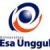 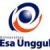 RENCANA PEMBELAJARAN SEMESTER GENAP 2015/2016RENCANA PEMBELAJARAN SEMESTER GENAP 2015/2016RENCANA PEMBELAJARAN SEMESTER GENAP 2015/2016RENCANA PEMBELAJARAN SEMESTER GENAP 2015/2016RENCANA PEMBELAJARAN SEMESTER GENAP 2015/2016RENCANA PEMBELAJARAN SEMESTER GENAP 2015/2016RENCANA PEMBELAJARAN SEMESTER GENAP 2015/2016RENCANA PEMBELAJARAN SEMESTER GENAP 2015/2016RENCANA PEMBELAJARAN SEMESTER GENAP 2015/2016RENCANA PEMBELAJARAN SEMESTER GENAP 2015/2016PELAKSANA AKADEMIK MATAKULIAH UMUM (PAMU)PELAKSANA AKADEMIK MATAKULIAH UMUM (PAMU)PELAKSANA AKADEMIK MATAKULIAH UMUM (PAMU)PELAKSANA AKADEMIK MATAKULIAH UMUM (PAMU)PELAKSANA AKADEMIK MATAKULIAH UMUM (PAMU)PELAKSANA AKADEMIK MATAKULIAH UMUM (PAMU)PELAKSANA AKADEMIK MATAKULIAH UMUM (PAMU)PELAKSANA AKADEMIK MATAKULIAH UMUM (PAMU)PELAKSANA AKADEMIK MATAKULIAH UMUM (PAMU)PELAKSANA AKADEMIK MATAKULIAH UMUM (PAMU)UNIVERSITAS ESA UNGGULUNIVERSITAS ESA UNGGULUNIVERSITAS ESA UNGGULUNIVERSITAS ESA UNGGULUNIVERSITAS ESA UNGGULUNIVERSITAS ESA UNGGULUNIVERSITAS ESA UNGGULUNIVERSITAS ESA UNGGULUNIVERSITAS ESA UNGGULUNIVERSITAS ESA UNGGULMata KuliahMata Kuliah:MATRIKS & ALJABAR LINIERMATRIKS & ALJABAR LINIERMATRIKS & ALJABAR LINIERKode MKKode MK:ESA151Mata Kuliah PrasyaratMata Kuliah Prasyarat:---Bobot MKBobot MK:3 SKSDosen PengampuDosen Pengampu:Ir. Lestanto Pudji Santosa,MMSIIr. Lestanto Pudji Santosa,MMSIIr. Lestanto Pudji Santosa,MMSIKode DosenKode Dosen:5460Alokasi WaktuAlokasi Waktu:-------Capaian PembelajaranCapaian Pembelajaran:SESIKEMAMPUANAKHIRMATERI PEMBELAJARANMATERI PEMBELAJARANBENTUK PEMBELAJARANSUMBER PEMBELAJARANSUMBER PEMBELAJARANINDIKATORPENILAIANINDIKATORPENILAIANINDIKATORPENILAIAN1Mahasiswa diharapkan mampu dan memahami jenis-jenis matriks beserta penggunaannya, dan mahasiswa bisa membaca ukuran matriksMembahas dan menjelaskan tentang jenis-jenis Matriks bserta fungsi dan penggunaannya dari masing-masing matriksMahasiswa bisa membaca tentang ukuran matriksMenjelaskan tanda ( +/-) dalam elemen matriks dalam menghitung beberapa soal yang adaMembahas dan menjelaskan tentang jenis-jenis Matriks bserta fungsi dan penggunaannya dari masing-masing matriksMahasiswa bisa membaca tentang ukuran matriksMenjelaskan tanda ( +/-) dalam elemen matriks dalam menghitung beberapa soal yang adaMetoda:contextual instructionMedia : kelas, komputer, LCD, whiteboard,webJudul buku : “Matriks dan Transformasi linier”,oleh Wikaria Gazali, Hal 3, penerbit Graha Ilmu,2005Judul buku : “Aljabar Linier,oleh Wono Setya Budhi Hal 77, penerbit Gramedia Pustaka Utama,1995Judul buku : “Matriks dan Transformasi linier”,oleh Wikaria Gazali, Hal 3, penerbit Graha Ilmu,2005Judul buku : “Aljabar Linier,oleh Wono Setya Budhi Hal 77, penerbit Gramedia Pustaka Utama,1995Latihan soal dengan memakai metode tertentu dan menjelaskan proses perhitungan dengan rumus yang adaLatihan soal dengan memakai metode tertentu dan menjelaskan proses perhitungan dengan rumus yang adaLatihan soal dengan memakai metode tertentu dan menjelaskan proses perhitungan dengan rumus yang adaSESIKEMAMPUANAKHIRMATERI PEMBELAJARANMATERI PEMBELAJARANBENTUK PEMBELAJARANSUMBER PEMBELAJARANSUMBER PEMBELAJARANINDIKATORPENILAIANINDIKATORPENILAIANINDIKATORPENILAIAN2Mahasisa mampumenjelaskan tentang beberapa operasi matriks baik penjumlaham,pengurangan dan perkalian dengan beberapa rumus yang adaMenjelaskan dan menjabarkan tentang perhitungan dari beberapa operasi matriksMenghitung dan menguraikan beberapa betuk operasi matriks kedalam rumus yang adaMenjelaskan dan menjabarkan tentang perhitungan dari beberapa operasi matriksMenghitung dan menguraikan beberapa betuk operasi matriks kedalam rumus yang adaMedia :contextual instructionMedia : kelas, komputer, LCD, whitumus yang eboard,webJudul buku :”Matriks dan Transformasi linier”,oleh Wikaria Gazali,Hal 8, penerbit Graha Ilmu,2005Judul buku :” Teori dan soal pendahuluan Aljabar linier” oleh D.Suryadi H.S, S.Harini,hal 66,penerbit Ghalia Indonesia,2005Judul buku :”Matriks dan Transformasi linier”,oleh Wikaria Gazali,Hal 8, penerbit Graha Ilmu,2005Judul buku :” Teori dan soal pendahuluan Aljabar linier” oleh D.Suryadi H.S, S.Harini,hal 66,penerbit Ghalia Indonesia,2005Mengerjakan latihan soalDan diskusi memecahkan masalah dalam perhitungan soal jika ada kesulitan dalam proses pengerjaannyaMengerjakan latihan soalDan diskusi memecahkan masalah dalam perhitungan soal jika ada kesulitan dalam proses pengerjaannyaMengerjakan latihan soalDan diskusi memecahkan masalah dalam perhitungan soal jika ada kesulitan dalam proses pengerjaannya3Mahasiswa mengerti tentang Determinan dan bagaimana fungsi dan penggunaannya dan bagaimana penerapannya ke dalam rumus dengan beberapa metode tertentuPenjelasan tentang Determinan serta cara perhitungan dengan metode tertentu dengan ukuran matriks tertentuMenjelaskan proses penerapan rumus dengan bentuk soal yang ada  Menjelaskan berbagai bentuk soal ke dalam rumus yang ada dengan metode tertentuPenjelasan tentang Determinan serta cara perhitungan dengan metode tertentu dengan ukuran matriks tertentuMenjelaskan proses penerapan rumus dengan bentuk soal yang ada  Menjelaskan berbagai bentuk soal ke dalam rumus yang ada dengan metode tertentuMetoda :contextual instructionMedia : kelas, komputer, LCD, whiteboard,webJudul buku :”Matriks dan Transformasi linier”oleh Wikaria Gazali,Hal 33,penerbit Graha Ilmu,2005Judul buku :”Matriks dan Transformasi linier”oleh Wikaria Gazali,Hal 33,penerbit Graha Ilmu,2005Mengerjakan latihan soal dan tugas serta menjelaskan beberapa soal yang adaMengerjakan latihan soal dan tugas serta menjelaskan beberapa soal yang adaMengerjakan latihan soal dan tugas serta menjelaskan beberapa soal yang adaSESIKEMAMPUANAKHIRMATERI PEMBELAJARANMATERI PEMBELAJARANBENTUK PEMBELAJARANSUMBER PEMBELAJARANSUMBER PEMBELAJARANINDIKATORPENILAIANINDIKATORPENILAIANINDIKATORPENILAIAN4Mahasiswa mampu dan bisa memahami tentang pengertian Rank Matriks dengan proses perhitungannya Penjelasan Rank Matriks dengan proses perhitungannya dengan memakai metode yang adaMenjelaskan beberapa bentuk soal yang berbeda, misal dengan soal ukuran matriks yg lain, maka proses pekerjaannya akan berbeda demikian juga rumusnyaPenjelasan Rank Matriks dengan proses perhitungannya dengan memakai metode yang adaMenjelaskan beberapa bentuk soal yang berbeda, misal dengan soal ukuran matriks yg lain, maka proses pekerjaannya akan berbeda demikian juga rumusnyaMetoda :contextual instructionMedia : kelas, komputer, LCD, whiteboard,webJudul buku :”Matriks dan Transformasi Linier”,oleh Wikaria Gazali,Hal 39, penerbit Graha Ilmu,2005Judul buku :”Teori dan Soal Penda huluan Aljabar Linier”,oleh D.Suryadi H.S; S.Harini, Hal 87 penerbit Ghalia Indonesia,2005Judul buku :”Matriks dan Transformasi Linier”,oleh Wikaria Gazali,Hal 39, penerbit Graha Ilmu,2005Judul buku :”Teori dan Soal Penda huluan Aljabar Linier”,oleh D.Suryadi H.S; S.Harini, Hal 87 penerbit Ghalia Indonesia,2005Mengerjakan latihan soal dan tugas dengan  menjelaskan beberapa soal yang dianggap sulit oleh mahasiswaMengerjakan latihan soal dan tugas dengan  menjelaskan beberapa soal yang dianggap sulit oleh mahasiswaMengerjakan latihan soal dan tugas dengan  menjelaskan beberapa soal yang dianggap sulit oleh mahasiswa5Mahasiswa harus mampu dan memahami tentang Matriks Kofaktor dan matriks Adjoint dengan memakai Ordo yang sama beserta proses perhitungannya dengan metode yang adaMeberikan penjelasan dan arti matriks Kofaktor dan matriks AdjointMenjelaskan proses perhitungan dengan memakai rumus yang adaMenjelaskan tentang tanda dari setiap elemen matriksMeberikan penjelasan dan arti matriks Kofaktor dan matriks AdjointMenjelaskan proses perhitungan dengan memakai rumus yang adaMenjelaskan tentang tanda dari setiap elemen matriksMedia problem base learningMedia :kelas, komputer, LCD, whiteboard,webJudul buku:”Matriks dan Transformasi Linier” oleh Wikaria Gazali, Hal 45,penerbit Graha Ilmu,2005Judul buku:”Matriks dan Transformasi Linier” oleh Wikaria Gazali, Hal 45,penerbit Graha Ilmu,2005Mengerjakan latihan soal dan tugas dengan memberikan beberapa petunjuk sehingga mahasiswa bisa dengan lancar mengerjakannyaMengerjakan latihan soal dan tugas dengan memberikan beberapa petunjuk sehingga mahasiswa bisa dengan lancar mengerjakannyaMengerjakan latihan soal dan tugas dengan memberikan beberapa petunjuk sehingga mahasiswa bisa dengan lancar mengerjakannya6Mahasiswa harus bisa memahami tentang Matriks Invers (A-1) dengan berbagai bentuk soal beserta proses perhitungannya dengan metode tertentuMemberikan penjelasan tentang Matriks Invers serta perhitungan dengan beberapa metode yang adaMemberikan penjelasan tentang Matriks Invers serta perhitungan dengan beberapa metode yang adaMetoda :contextual instructionMedia : kelas, komputer, LCD, whiteboard,webJudul buku :”Teori dan soal pendahuluan Aljabar Linier” oleh D.Suryadi H.S; S.Harini, Hal 138,penerbit Ghalia Indonesia,2005Judul buku :”Teori dan soal pendahuluan Aljabar Linier” oleh D.Suryadi H.S; S.Harini, Hal 138,penerbit Ghalia Indonesia,2005Memberikan latihan soal dan tugas dengan memberikan contoh soal sehingga mahasiswa bisa dengan lancar mengerjakannya walaupun ada sedikit kesulitanMemberikan penjelasan dari contoh soal yang adaMemberikan latihan soal dan tugas dengan memberikan contoh soal sehingga mahasiswa bisa dengan lancar mengerjakannya walaupun ada sedikit kesulitanMemberikan penjelasan dari contoh soal yang adaMemberikan latihan soal dan tugas dengan memberikan contoh soal sehingga mahasiswa bisa dengan lancar mengerjakannya walaupun ada sedikit kesulitanMemberikan penjelasan dari contoh soal yang adaSESIKEMAMPUANAKHIRMATERI PEMBELAJARANMATERI PEMBELAJARANBENTUK PEMBELAJARANSUMBER PEMBELAJARANSUMBER PEMBELAJARANINDIKATORPENILAIANINDIKATORPENILAIANINDIKATORPENILAIAN7Mahasiswa mampu memahami tentang vector (panjang vector,penjumlahan dan perkalian vector ) dan cara penulisan vector,arah vector dan perhitungannya Membahas dan penjelasan tentang Operasi vektorMenghitung jarak, panjang dari beberapa titik dengan memakai rumus yang ada Membahas dan penjelasan tentang Operasi vektorMenghitung jarak, panjang dari beberapa titik dengan memakai rumus yang adaMetoda :contextual instructionMedia : kelas, komputer, LCD, whiteboard,webJudul buku :”Teori dan soal Pendahuluan Aljabar Linier”, oleh D.Suryadi H.S; S.Harini, Hal 7,penerbit Ghalia Indonesia,2005 Judul buku :”Teori dan soal Pendahuluan Aljabar Linier”, oleh D.Suryadi H.S; S.Harini, Hal 7,penerbit Ghalia Indonesia,2005 Memberikan latihan soal dan tugas dengan contoh soal sebagai petunjukPenjelasan soal tersebut dan bagaimana cara penulisannyaMemberikan latihan soal dan tugas dengan contoh soal sebagai petunjukPenjelasan soal tersebut dan bagaimana cara penulisannyaMemberikan latihan soal dan tugas dengan contoh soal sebagai petunjukPenjelasan soal tersebut dan bagaimana cara penulisannya8Dan Mahasiswa mampu memahami tentang Kombinasi Linier, Vektor Bebas linier dan bergantung linier.Hal ini agar mahasiswa lebih jelasMembahas dan menjelaskan beberapa macam Kombinasi Linier, vector bebas Linier dan bergantung linier beserta perhitungannya dengan memakai metode tertentuMembahas dan menjelaskan beberapa macam Kombinasi Linier, vector bebas Linier dan bergantung linier beserta perhitungannya dengan memakai metode tertentuMetoda :contextual instructionMedia : kelas, komputer, LCD, whiteboard,webJudul buku :”Teori dan soal Pendahuluan Aljabar Linier”, oleh D.Suryadi H.S; S.Harini, Hal 121,penerbit Ghalia Indonesia,2005 Judul buku :”Teori dan soal Pendahuluan Aljabar Linier”, oleh D.Suryadi H.S; S.Harini, Hal 121,penerbit Ghalia Indonesia,2005 Mengerjakan soal dan tugas dengan contoh soal yang ada	Mengerjakan soal dan tugas dengan contoh soal yang ada	Mengerjakan soal dan tugas dengan contoh soal yang ada	9Mahasiswa mampu menghitung dan menbuktikan dari beberapa rumus dari beberapa variable dalam Sistem Persamaan Linier HomogenMembahas dan menjelaskan Sistem Persamaan Linier Homogen beserta perhitungannyaMetode yang dipakai adalah metode Eliminasi GaussMembahas dan menjelaskan Sistem Persamaan Linier Homogen beserta perhitungannyaMetode yang dipakai adalah metode Eliminasi GaussMetoda :contextual instructionMedia :kelas, komputer, LCD, whiteboard,webJudul buku :” Matriks dan Transformasi Linier”, oleh Wikaria Gazali, Hal 65,penerbit Graha Ilmu,2005Judul buku :” Matriks dan Transformasi Linier”, oleh Wikaria Gazali, Hal 65,penerbit Graha Ilmu,2005Mengerjakan soal dan tugas dengan melihat beberapa contoh oal yang adaMengerjakan soal dan tugas dengan melihat beberapa contoh oal yang adaMengerjakan soal dan tugas dengan melihat beberapa contoh oal yang adaSESIKEMAMPUANAKHIRMATERI PEMBELAJARANMATERI PEMBELAJARANBENTUK PEMBELAJARANSUMBER PEMBEL AJARANSUMBER PEMBEL AJARANINDIKATORPENILAIANINDIKATORPENILAIANINDIKATORPENILAIAN10Mahasiswa mampu menguraikan dan menjabarkan dari beberapa variable dalam Sistem Persamaan Linier Non HomogenMembahas dan menjelaskan Sistem Persamaan Linier Non Homogen beserta perhitungannya dengan metode Eliminasi GaussMembahas dan menjelaskan Sistem Persamaan Linier Non Homogen beserta perhitungannya dengan metode Eliminasi GaussMetoda :contextual instructionMedia :kelas, komputer, LCD, whiteboard,webJudul buku :” Matriks dan Transformasi linier”, oleh Wikaria Gazali, hal 52,penerbit Graha Ilmu,2005Judul buku :” Matriks dan Transformasi linier”, oleh Wikaria Gazali, hal 52,penerbit Graha Ilmu,2005MengerjakanLatihan soal dan tugas dengan petunjuk contoh soal yang adaMengerjakanLatihan soal dan tugas dengan petunjuk contoh soal yang adaMengerjakanLatihan soal dan tugas dengan petunjuk contoh soal yang ada11Mahasiswa mampu menggambar titik koordinat pada sumbu X dan Y, membuat gambar dan persamaan garis lurus pada R2 serta menghitung panjang/jarak dari beberapa titik koordinat yang ada Membahas dan menjelaskan Persamaan garis lurus pada R2Menggambar titik koordinat dari beberapa titik dengan titik pusat 0Menghitung beberapa persamaan yaitu persamaan vector, parameter dan CartesienMembahas dan menjelaskan Persamaan garis lurus pada R2Menggambar titik koordinat dari beberapa titik dengan titik pusat 0Menghitung beberapa persamaan yaitu persamaan vector, parameter dan CartesienMetoda :contextual instructionMedia :kelas, komputer, LCD, whiteboard,webJudul buku : “Teori dan soal Pendahuluan Aljabar Linier”, oleh D.Suryadi H.S; S.Harini, Hal 11, penerbit Ghalia Indonesia,2005Judul buku :”Matriks dan Transformasi Linier”,oleh Wikaria Gazali, Hal 80, penerbit Graha Ilmu,2005 Judul buku : “Teori dan soal Pendahuluan Aljabar Linier”, oleh D.Suryadi H.S; S.Harini, Hal 11, penerbit Ghalia Indonesia,2005Judul buku :”Matriks dan Transformasi Linier”,oleh Wikaria Gazali, Hal 80, penerbit Graha Ilmu,2005 Mengerjakan latihan soal dan tugas dengan beberapa contoh soal yang ada Mengerjakan latihan soal dan tugas dengan beberapa contoh soal yang ada Mengerjakan latihan soal dan tugas dengan beberapa contoh soal yang ada SESIKEMAMPUANAKHIRMATERI PEMBELAJARANMATERI PEMBELAJARANBENTUK PEMBELAJARANSUMBER PEMBELAJARANSUMBER PEMBELAJARANINDIKATORPENILAIANINDIKATORPENILAIANINDIKATORPENILAIAN12Mahasiswa mampu meggambar titik koordinat pada sumbu X,Y dan Z, membuat gambar dari persamaan garis lurus pada R3 serta menghitung panjang/jarak dari beberapa titik koordinatMembahas dan menjelaskan Persamaan Garis Lurus pada R3Menggambar titik koordinat pada sumbu x,y dan zMenghitung panjang/jarak dari beberapa titik koordinatMembahas dan menjelaskan Persamaan Garis Lurus pada R3Menggambar titik koordinat pada sumbu x,y dan zMenghitung panjang/jarak dari beberapa titik koordinatMetoda :contextual instruction Media : kelas, komputer, LCD, whiteboard, web, Judul buku :”Teori dan Soal pendahuluan Aljabar Linier”, oleh D.Suryadi H.S; S.Harini,Hal 11-12, penerbit Ghalia Indonesia,2005Judul buku :”Teori dan Soal pendahuluan Aljabar Linier”, oleh D.Suryadi H.S; S.Harini,Hal 11-12, penerbit Ghalia Indonesia,2005Mengerjakan latihan soal dan tugas Dengan menjelaskan proses  penggambarannyaMengerjakan latihan soal dan tugas Dengan menjelaskan proses  penggambarannyaMengerjakan latihan soal dan tugas Dengan menjelaskan proses  penggambarannya 13Mahasiswa mampu men Transformasi Linier dari ruang vector V ke ruang vector W dengan segala perhitungannyaMembahas Transformasi Linier dari dimensi 3 ( R3 ) ke dimensi 2 ( R2 ) dapat ditulis T : R3→R2 atau sebaliknya dengan menggunakan rumus tertentuMembahas Transformasi Linier dari dimensi 3 ( R3 ) ke dimensi 2 ( R2 ) dapat ditulis T : R3→R2 atau sebaliknya dengan menggunakan rumus tertentuMetodacooperative learning dan small group discussionMedia :kelas, komputer, LCD, whiteboard,webJudul buku ”Matriks dan Transformasi Linier”, oleh Wikaria Gazali, Hal 137,penerbit Graha Ilmu,2005Judul buku ”Matriks dan Transformasi Linier”, oleh Wikaria Gazali, Hal 137,penerbit Graha Ilmu,2005Mengerjakan latihan soal dan tugas dengan memberikan beberapa contoh soalMengerjakan latihan soal dan tugas dengan memberikan beberapa contoh soalMengerjakan latihan soal dan tugas dengan memberikan beberapa contoh soal14Mahasiswa mampu menjelaskan dan menghitung nilai Eigen dan vector Eigen dari ruang vector V ke ruang vector WMenghitung nilai Eigen dan vector Eigen dengan memakai bentuk matriks yang mempunyai ordo samaMetode yang dipakai metode Sarrus atau minor kofaktor untuk nilai Eigen, sedang untuk vector Eigen menggunakan SPL HomogenMenghitung nilai Eigen dan vector Eigen dengan memakai bentuk matriks yang mempunyai ordo samaMetode yang dipakai metode Sarrus atau minor kofaktor untuk nilai Eigen, sedang untuk vector Eigen menggunakan SPL HomogenMedia :kelas, komputer, LCD, whiteboard,webJudul buku :”Matriks dan Transformasi Linier,oleh Wikaria Gazali, Hal 140,penerbit Graha Ilmu,2005Judul buku :”Matriks dan Transformasi Linier,oleh Wikaria Gazali, Hal 140,penerbit Graha Ilmu,2005Mengerjakan latihan soal dan tugas dengan menguraikan dan menjelaskan beberapa contoh soal yang adaN menjafungsiMengerjakan latihan soal dan tugas dengan menguraikan dan menjelaskan beberapa contoh soal yang adaN menjafungsiMengerjakan latihan soal dan tugas dengan menguraikan dan menjelaskan beberapa contoh soal yang adaN menjafungsiSESIPROSE-DURBENTUKSEKOR > 77 ( A / A-)SEKOR  > 65(B- / B / B+ )SEKOR >60(C / C+ )SEKOR > 45( D )SEKOR < 45( E )BOBOT1Pos testLatihanMahasiswa menggunakan otak dan pikiranMahasiswa mampu berfikir secara cepat tanpa menggunakan alat hitung dan sangat berbakat sekaliMahasiswa  mampu  berfikir tanpa menggunakan alat hitungMahasiswa cukup mampu berfikir tanpa alat lain. Dan mau untuk berusahaMahasiswa yang terlambat dan kurang aktifMahasiswa yang tidak hadir5%2Pre test dan post testLatihanMahasiswa mengerjakan soal dan dikumpulkan sebagai hasil evaluasiMahasiswa memberikan hasil sangat memuaskanMahasiswa sudah memberikan hasil yang memuaskanMahasiswa sudah memberikan hasil yang cukup walaupun masih ada sedikit kesalahanMahasiswa belum mengerjakan soal. Malas tidak ada inisiatifMahasiswa tidak hadir5 %3Pre test, dan post testLatihanMahasiswa mengerjakan soal dengan metode Operasi Baris Elementer ( OBE )Mahasiswa mampu sekali menggunakan rumus tsb dengan benar dan sangat menguasai sekaliMahasiswa mampu menggunakan rumus tsb dengan benar dan sudah menguasai Mahasiswa sudah cukup mampu menggunakan rumus tsb dan sudah hampir menguasailMahasiswa belum mengerjakan soal. Malas tidak ada inisiatifMahasiswa tidak hadir10%4Pre testdan post testLatihanMahasiswa diberikan tugas latihan soal untuk menentukan baris/kolom pada metode Gauss JordanMahasiswa mampu dan sudah mahir dalam menentukan baris/kolom dalam metode Gauss JordanMahasiswa mampu dan belum terampil dalam menentukan baris/kolom pada metode Gauss Jordan  Mahasiswa mampu dan belum bisa mengoperasikan  dalam menentukan baris/kolom pada metode Gauss JordanMahasiswa belum mengerjakan soal, Malas tidak ada inisiatifMahasiswa tidak hadir5%5Pretestdan post testTugasMahasiswa diberikan tugas menentukan ketelitian tanda ( +/- ) dalam mengerjakan matriks kofaktor dan matris Adjoint Mahasiswa sudah mampu, mahir dan sangat teliti dalam menentukan tanda +/- pada matriks tersebutMahasiswa sudah mampu, dan teliti dalam menentukan tanda +/- pada matriks tersebutMahasiswa sudah cukup mampu walaupun masih belum lancer dalam menentukan tanda +/- pada matriks tersebutMahasiswa belum mengerjakan tugasnya malas tidak ada inisiatifMahasiswa tidak hadir5%6Pretestdan post testLatihanMahasiswa mampu mengerjakan soal dalam menentukan perkalian skalarMahasiswa sudah mampu, mahir dan paham menentukan perkalian scalar pada matriks inversMahasiswa sudah mampu,dan paham dalam menentukan perkalian scalar pada matriks inversMahasiswa sudah paham dalam menentukan perkalian scalar pada matriks inversMahasiswa belum mengerjakan soal, malas tidak ada inisiatifMahasiswa tidak hadir5%7Pretestdan post testLatihanMahasiswa diberikan soal kemampuan menghitung secara cepat dengan menggunakan kalkulatorMahasiswa mampu dan mahir menghitung secara cepat dengan menggunakan kalkulatorMahasiswa mampu menghitung dengan menggunakan kalkulatorMahasiswa mampu menghitung tapi lambat dalam menggunakan kalkulatorMahasiswa tidak mampu menghitung dan lambat sekali dalam menggunakan kalkulatorMahasiswa tidak hadir15%8Pretestdan post testLatihanMahasiswa diberikan soal dalam menentukan syarat/ciri dari vector bebas/tidak bebas linierMahasiswa sudah mampu sekali dalam melihat ciri soal, apakah bebas/tidak bebas linier .Mahasiswa mampu melihat ciri soal tersebut, apakah vektor bebas/tidak bebas linierMahasiswa masih belum mampu menentukan soal, apakah bebas/tidak bebas linierMahasiswa belum mampu menentukan syarat vector bebas/tidak bebas linierMahasiswa tidak hadir5%9Pretestdan post testTugasMahasiswa diberikan soal tugas agar mampu menyedehanakan dan menjabarkan soal secara benarMahasiswa sudah mampu dan paham dalam menjabarkan dan menyederhanakan soal secara benarMahasiswa sudah mampu dalm menjabarkan dan menyederhanakan soal secara benarMahasiswa belum paham  menjabarkan dan menyederhanakan soal dengan benarMahasiswa belum mengerjakan tugasnya. Malas tidak ada inisiatifMahasiswa tidak hadir10%10Pre test dan post testTugas, Mahasiswa diberikan soal tugas agar mampu menyedehanakan dan menjabarkan soal secara benar Mahasiswa sudah mampu dan paham dalam menjabarkan dan menyederhanakan soal secara benarMahasiswa sudah mampu dalm menjabarkan dan menyederhanakan soal secara benarMahasiswa belum paham  menjabarkan dan menyederhanakan soal dengan benarMahasiswa belum mengerjakan tugasnya. Malas tidak ada inisiatifMahasiswa tidak hadir5%11Pretestdan post testLatihanMahasiswa diberikan soal latihan untuk menentukan kemampuan menggambar titik koordinat dan garis lurus pada persamaan garisMahasiswa sudah mampu, mahir dan paham menggambar titik dan garis lurus pada persamaan garis lurusMahasiswa sudah mampu dan masih belum paham dalam menggambar titik dan garis pada persamaan garis lurusMahasiswa belum  mampu dan paham menggambarkan titik dan garis lurus pada persamaan garis lurus. Mahasiswa belum mengerjakan soal, malas tidak ada inisiatifMahasiswa tidak hadir5%12Pretestdan post testLatihanMahasiswa diberikan soal latihan untuk menentukan kemampuan menggambar titik koordinat dan garis lurus pada persamaan garisMahasiswa sudah mampu, mahir dan paham menggambar titik dan garis lurus pada persamaan garis lurus. Mahasiswa sudah mampu dan masih belum paham dalam menggambar titik dan garis pada persamaan garis lurusMahasiswa belum  mampu dan paham menggambarkan titik dan garis lurus pada persamaan garis lurus. Mahasiswa belum mengerjakan soal, malas tidak ada inisiatifMahasiswa tidak hadir5%13Pretestdan post testLatihanMemberikan soal dalam menentukan kemampuan menghitung dengan sederhanaMahasiswa sudah mampu, mahir dan paham dalam menghitung bentuk soal secara sederhanaMahasiswa sudah mampu dan belum paham dalam menghitung beberapa bentuk soal secara sederhanaMahasiswa belum  mampu dan paham menghitung bentuk soal secara sederhanaMahasiswa belum mengerjakan soal, malas tidak ada inisiatifMahasiswa tidak hadir5 %14Pretestdan post testLatihanMemberikan bertuk soal untuk memgukur kemampuan dan kecepatan menghitung dengan benarMahasiswa bisa mengerjakan secara cepat dan mempunyai kemampuan yang sangat luar biasa dalam menghitung dengan benar.Mahasiswa bisa mengerjakan soal secara cepat dan mempunyai kemampuan dalam menghitungMahasiswa bisa mengerjakan soalmasih lambat dan belum sepenuhnya mempunyai kemampuan dalam menghitungMahasiswa belum bisa mengerjakan soal sangat lambat dan belum mempunyai kemampuan dalam mengerjakan soalMahasiswa tidak hadir15%